An electron configuration for an atom shows _________________________________________________.Electron Configurations consist of anumber denoting the ________________ level.letter denoting the ________________ of orbital.superscript denoting the _____________________ of electrons in those orbitals.The electron configuration of an S atom is:     1s22s22p63s23p4An orbital diagram can also be used to represent the location of electrons in an atom.  In an orbital diagram:	Each box represents one__________________.Half-arrows represent the__________________.The direction of the arrow represents the ______________of the electron.The orbital diagram of helium is                                                                         1sThe spin of an electron is specified by a fourth quantum number called the _________________.The two possible values of, ms, are _______ (spin up) and _________ (spin down)The three principles that are needed to specify orbital occupancy for the electrons are:Pauli Exclusion Principle:   No orbital may have more than ______  electrons, and they must have __________________spinsHund’s rule: Orbitals of the same energy fill _______________ with electrons of the _____________ spins before pairing.Aufbau Principle:  energy levels fill from  ______________ energy to ______________ energyenergy sublevels fill from _____________energy to _____________energyWatch the video tutorial on Writing Electron ConfigurationsValence electrons are _____________________________________________________________________.	For main group elements, the valence electrons are located in ______________________________.Anions are formed when atoms ___________ enough electrons to have 8 valence electronsCations are formed when an atom ________________  its valence electronsThe periodic table can be divided into blocks representing the filling of particular sublevels (s, p, d or f).Label the colored sections of the following periodic table as “s-block elements”, “p-block elements”, “d-block elements” or “f-block elements”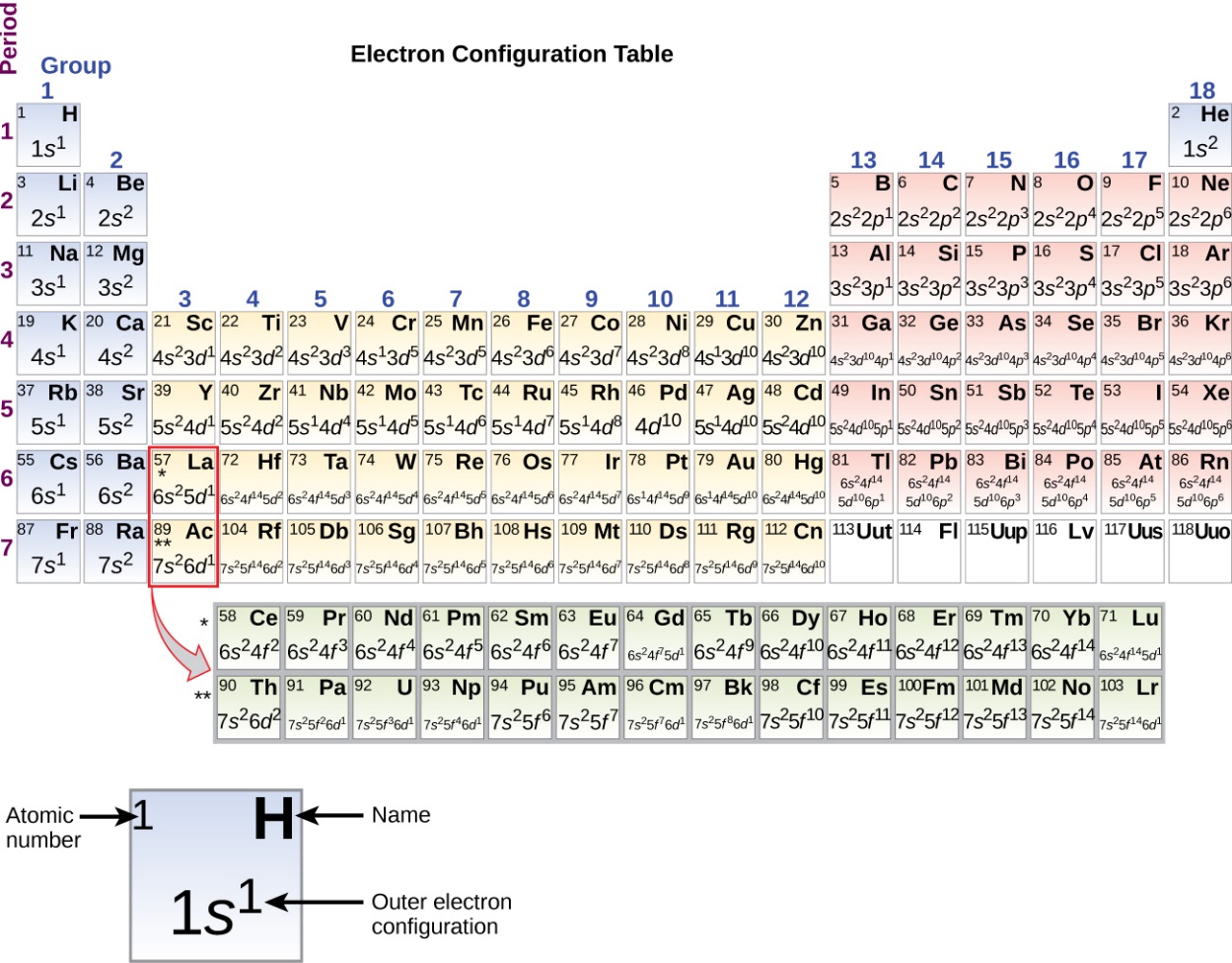 The number of columns in a block corresponds to the maximum _____________________________________.The row number in the periodic table is equal to the number (or n value) of _____________________________.#49, 51, 53, 55, 57For detailed solutions to these problems, go to the OpenStax website and download the “Student Answer and Solution Guide.”